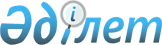 Жуалы аудандық мәслихатының 2017 жылғы 31 қазандағы № 18-3 "Сот шешімімен коммуналдық меншікке түскен болып танылған иесіз қалдықтарды басқару Қағидаларын бекіту туралы" шешімінің күшін жойылды деп тану туралыЖамбыл облысы Жуалы аудандық мәслихатының 2021 жылғы 6 желтоқсандағы № 16-5 шешімі. Қазақстан Республикасының Әділет министрлігінде 2021 жылғы 8 желтоқсанда № 25603 болып тіркелді
      "Құқықтық актілер туралы" Қазақстан Республикасы Заңының 27 - бабына сәйкес Жуалы аудандық мәслихаты ШЕШТІ:
      1. Жуалы аудандық мәслихатының "Сот шешімімен коммуналдық меншікке түскен болып танылған иесіз қалдықтарды басқару Қағидаларын бекіту туралы" 2017 жылғы 31 қазандағы № 18-3 (нормативтік құқықтық актілерді мемлекеттік тіркеу тізілімінде № 3578 болып тіркелген) шешімінің күші жойылды деп танылсын.
      2. Осы шешім алғашқы ресми жарияланған күнінен кейін күнтізбелік он күн өткен соң қолданысқа енгізіледі.
					© 2012. Қазақстан Республикасы Әділет министрлігінің «Қазақстан Республикасының Заңнама және құқықтық ақпарат институты» ШЖҚ РМК
				
      Жуалы аудандық 

      мәслихат хатшысы 

Е. Тлеубеков
